Мониторинг объекта (ОН –Холохоренко А.М.): с. Анучино, 21.06.2024Благоустройство придомовой территории с. Анучино, ул.Ленинская,6 Сроки выполнения работ: 01.05.- 31.07.2023. Подрядчик ИП КазарянПодрядчик установил бордюрный камень, но земля на клумбы  не завезена, причина- погодные условия (дождь, земля тяжелая).  Основание подготовлено для укладки асфальтобетонного покрытия. Пока приостановлены работы.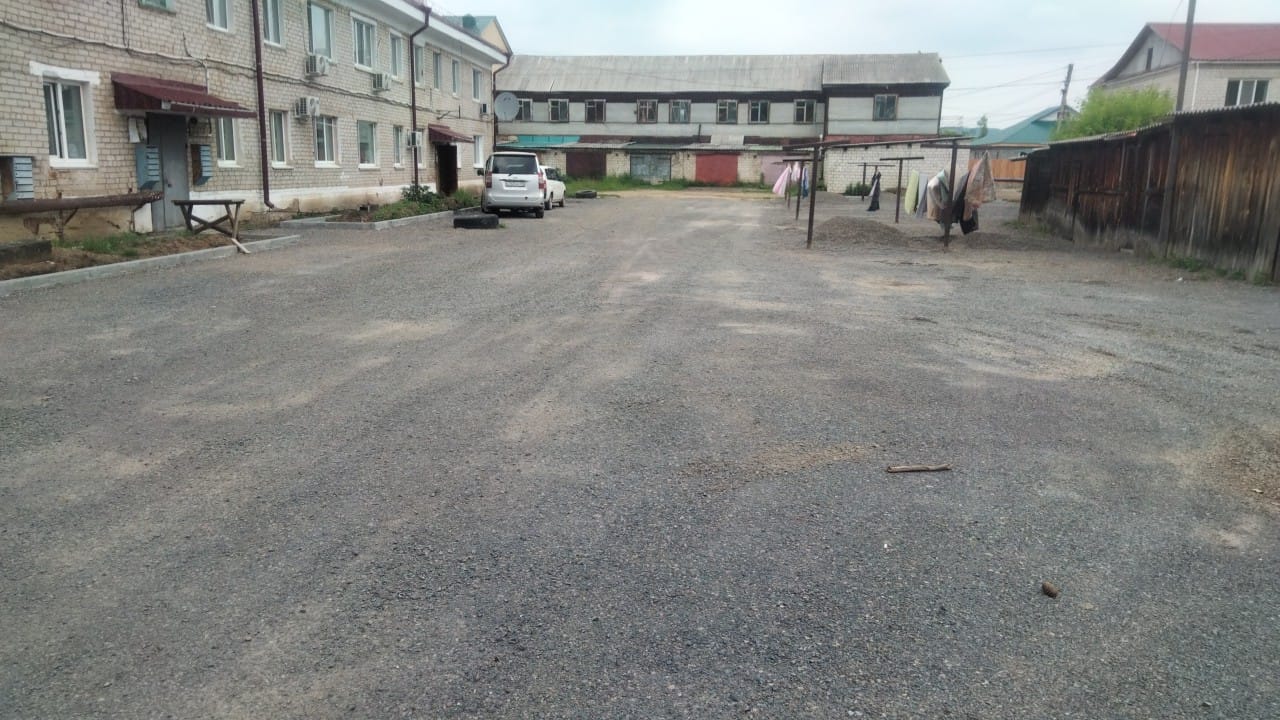 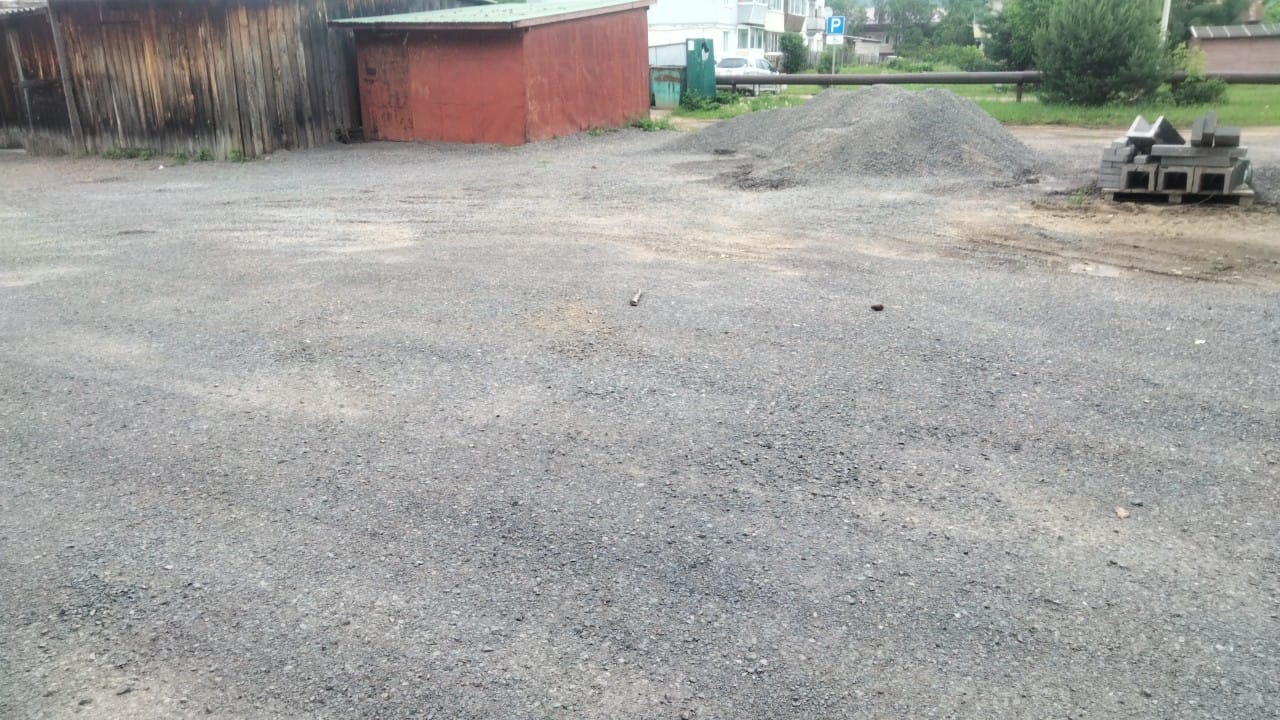 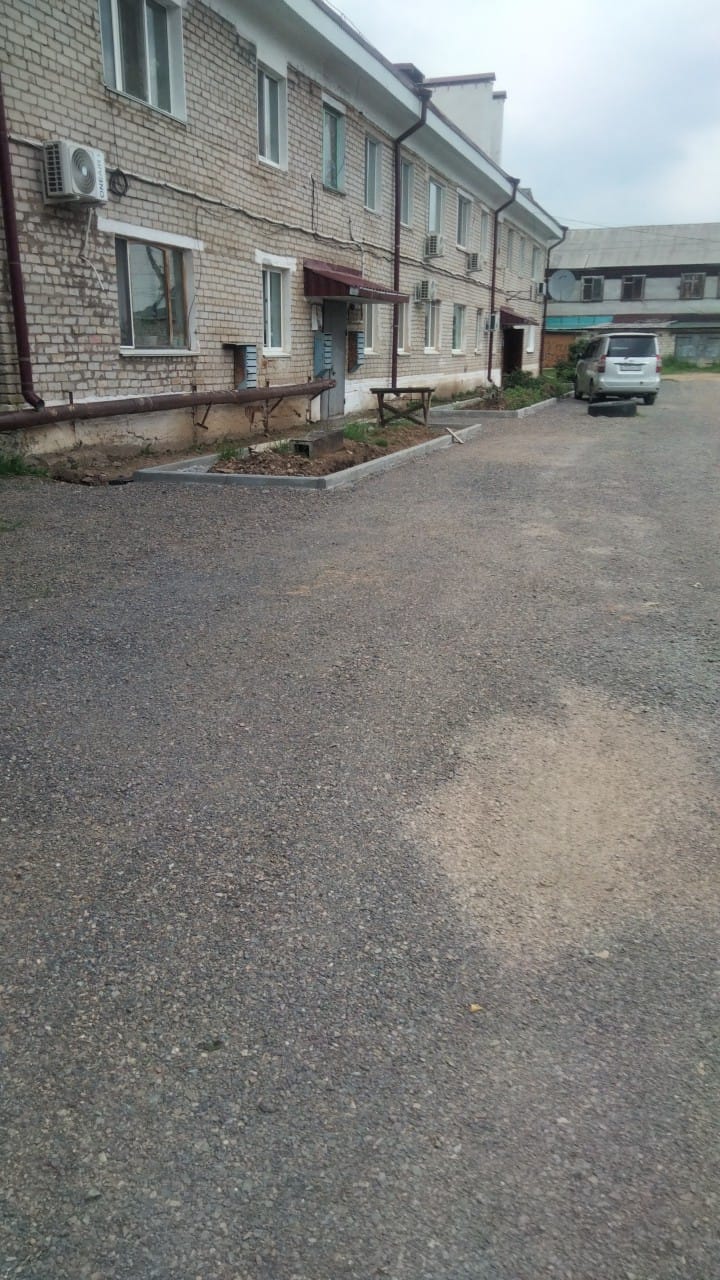 